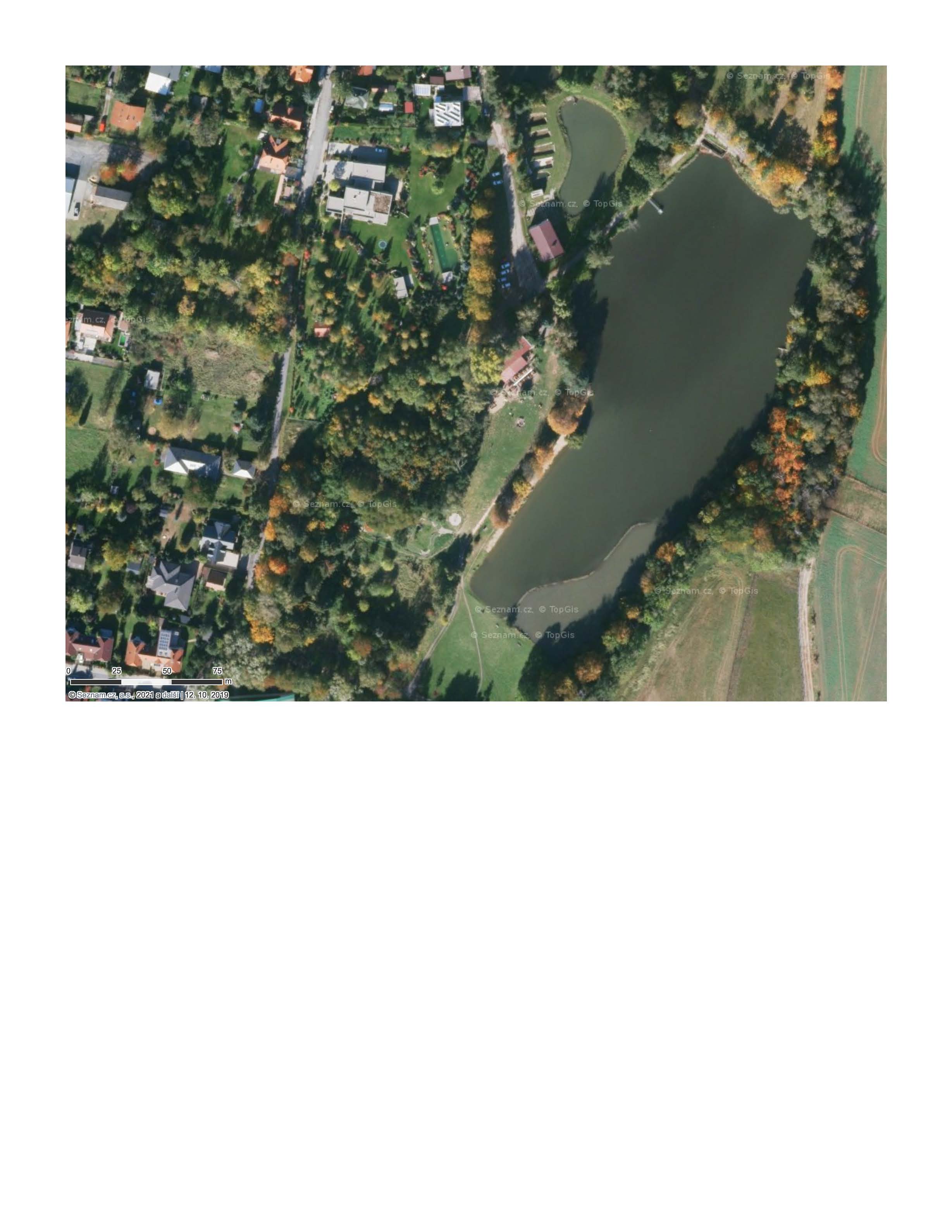 Zdroj: mapy.cz